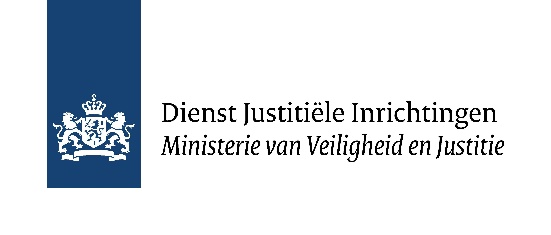 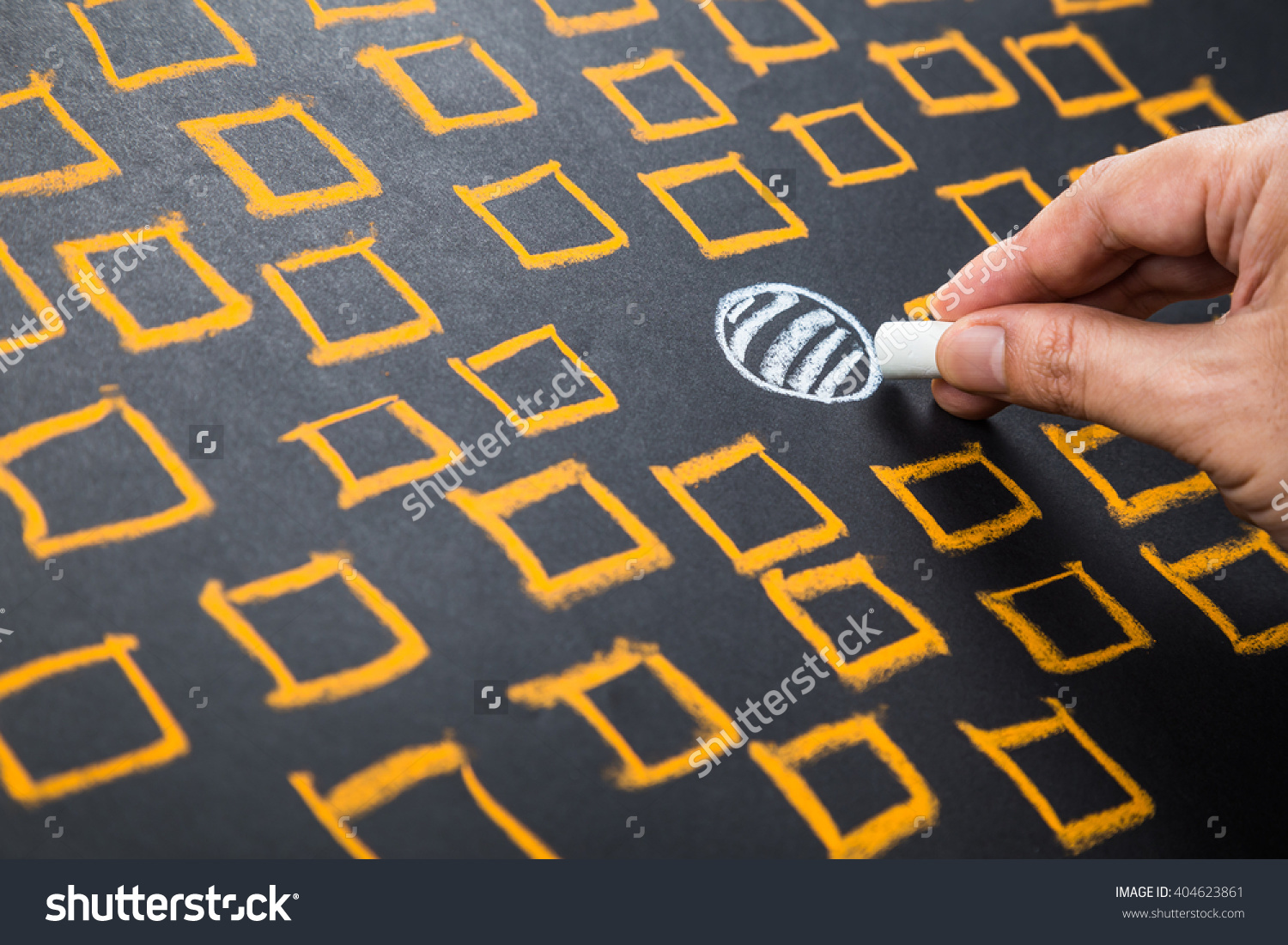 InleidingDe opleiding tot civielrechtelijk rapporteur is bedoeld voor psychologen, orthopedagogen en psychiaters die  als deskundige willen rapporteren in zaken betreffende het personen- en familierecht.In de opleiding wordt aandacht besteed aan de juridische kaders en aan de gedragsdeskundige aspecten van deze rapportages. Naast de praktische aspecten van de opzet en uitvoering van een dergelijk onderzoek wordt ook aandacht besteed aan de advisering en aan ethische dilemma’s en tuchtrechtelijke aspecten.Docenten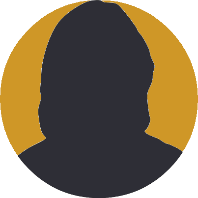 Ineke Troost			Cynthia Brouwer			Monique van Oss Kinder- en jeugdpsychiater		Jurist					Gz-psycholoog												Ans Schouten												Gz-psycholoogOpzet van de opleidingDe opleiding bestaat uit 4 modules, verspreid over twee dagen.Module 1	De rapporteur op het snijvlak van gezondheidsrecht en civiel recht, juridische kadersModule 2	Indicatiestelling en vraagstelling  forensische diagnostiek, landelijke kaders en richtlijnenModule 3	Opzet en uitvoering van het civielrechtelijk psychiatrisch en psychologisch onderzoekModule 4	Specifieke vragen en dilemma’s bij civielrechtelijk rapporteren Wij verwachten van u dat de voorgeschreven literatuur door u is gelezen zodat we ons tijdens de cursus vooral kunnen richten op casuïstiek en de praktijk.Dag 1: De rapporteur op het snijvlak van gezondheidsrecht en civiel recht, juridische kadersIndicatiestelling en vraagstelling  forensische diagnostiek, landelijke kaders en richtlijnenDocenten: Mr.C. Brouwer,  jurist en drs. I.Troost, kinder-en jeugdpsychiater.In deze eerste bijeenkomst gaan we aan de slag met:De relevante civielrechtelijke wetgeving in het personen en familierecht. We zullen een vertaling maken van deze uitbreide regelgeving naar de praktijk en daarin de verschillen met het rapporteren  in strafzaken betrekken. Aan bod komen de bepalingen omtrent gezag over minderjarigen zowel binnen huwelijk als na echtscheiding en de maatregelen van kinderbescherming. Daarnaast worden de rechten en plichten van de onderzochte en de rapporteur aan de hand van wetgeving en verschillende richtlijnen besproken en bespreken we hoe een terechte klacht te voorkomen. Besproken worden ook   de onderwerpen inzage, geheimhouding en blokkering. Daarnaast wordt besproken de indicatiestelling van het civielrechtelijk rapport, wie zijn de partijen in het civiel rechtelijk veld, en hoe is het praktisch geregeld bij het NIFP. De vraagstelling en het onderzoek komen aan bod aan de hand van de civielrechtelijke formats. Ook het opstellen van een offerte  komt aan bod.. Programma Dag 1:09.00 – 09.30	Kennismaking en uitleg opleiding09.30 – 10.45	De indicatiestelling van het civielrechtelijk rapport, wie zijn de spelers, wie betaalt de rekening. Praktische organisatie bij het NIFP. (I)10.45 – 11.00	Pauze11.00 – 11.30	Wet- regelgeving gezondheidsrecht en casuïstiek (C) 11.30 – 12.30	De vraagstelling en het onderzoek aan de hand van de formats. ( I)12.30 – 13.30	Lunch13.30 – 14.30	Wet- en regelgeving P&F recht en casuïstiek, aanvaardbare termijn, goed genoeg ouderschap  in juridisch perspectief. Deel 1 (C en I)14.30 – 16.00	Wet- en regelgeving P&F recht en casuïstiek, aanvaardbare termijn, goed genoeg ouderschap, hechting en risicotaxatie in in kinderbescherming en scheiding en omgang. Deel 2 ( I en C)16.00 – 16.15	AfrondingLiteratuur dag 1:- Leidraad deskundige in civiele zaken-Juridische kaders voor het gedragsdeskundig onderzoek in het personen- en familierecht, Brouwer en Kuin 2011.(42 pagina’s.) Voor wat betreft dit boek wordt opgemerkt dat wat in hoofdstuk 2 over de maatregelen van kinderbescherming is beschreven is verouderd. Hiervoor wordt verwezen naar het boek van Bruning e.a., zie hieronder.-Veranderende opvattingen over het blokkeringsrecht op rapportages in familierechtelijke situaties. Tijdschrift voor Familie en Jeugdrecht, sept 2017, C.Brouwer, M.Prinsen en A.Schouten.(pag 230-235, 6 pagina’s.) -Assessing Parenting Competence in Child Protection Cases: A Clinical Practice Model. )Karen Budd in Child and Familiy Psychology Review Vol 4,no 1, 2001 (18 pagina’s)- Vechtscheidende ouders en hun kinderen. Justine van Lawick. Tijdschrift voor systeemtherapie, jaarjang 24, nr 3 (2012) ( 22 pagina’s)-Jeugdrecht en jeugdhulp, 8e herziene druk, januari 2016, Vakmedianet, M. Bruning, T. Liefaard en P. Vlaardingerbroek. P. 392-400; p 422-440; p. 482-491 (35 pagina’s)Dag 2:Opzet en uitvoering van het forensisch psychiatrisch en psychologisch onderzoek. Specifieke vragen en dilemma’s bij het civielrechtelijk rapporteren.Docenten: Drs. M. van Oss en drs. A. Schouten, beiden orthopedagoog en gz-psycholoog.LeerdoelenAan het einde van deze dag heeft u als deelnemer zicht gekregen op de praktische opzet en uitvoering van een forensisch onderzoek, heeft u aan de hand van casuïstiek geoefend met het vertalen van een vraagstelling in een onderzoeksopzet. Er wordt hierbij onder meer aandacht besteed aan mogelijk in te zetten onderzoeksmiddelen. In de middag staat de ouderschapsbeoordeling centraal.  Goed genoeg ouderschap bij specifieke doelgroepen als licht verstandelijke beperkte ouders en ouders met psychiatrische stoornissen komt aan bod, omdat we deze ouders vaak tegen komen in het civielrechtelijk onderzoek. Ook wordt ingegaan op de gehechtheidontwikkeling bij kinderen en de implicaties daarvan op de beeldvorming en advisering. Ten slotte wordt aandacht besteed aan het in kaart brengen van risicotaxatie en aan de advisering . 09.00 – 09.30	Kennismaking en introductie tweede dag09.30 – 10.45	Aan de hand van casuïstiek oefenen met het maken van een onderzoekopzet 10.45 – 11.00	Pauze11.00 – 11.45	de uitvoering van het onderzoek: aandachtpunten en valkuilen (rollenspel intake Scheiding en Omgangs zaak )11.45 – 12.30	ouderschapsbeoordeling: goed genoeg ouderschap (bespreking literatuur, onderzoeksmiddelen)12.30 – 13.30	Lunch13.30 – 14.30	risicotaxatie en advisering (aandachtspunten en instrumenten).14.30 – 16.00	beoordeling ouderschap, risicotaxatie en advisering aan de hand van casuïstiek ( beschermingszaak)16.00 – 16.15	AfrondingLiteratuur dag 2:Op deze cursusdag wordt onderstaande literatuur gebruikt.  Diagnostiek van gezinsfunctioneren, pag. 399- 445  J.J. van der Maas en G. Albrecht. Hoofdstuk 9 Tak,  Bosch, Begeer en Albrecht,  2016 (46 pag)Alan Carr, section 6 -23  Separation and Divorce (37 pag) in The Handbook of Child and Adolescent Clinical Psychology (2015)Verstandelijk gehandicapten met een kinderwens. Mr W.E.M.Davids. Tijdschrift voor Familie- en Jeugdrecht, 2010-1 ( 10 pagina’s)  Researchmemorandum nr 6 2010 Raad voor de Rechtspraak: Beslissingen over kinderen in problematische opvoedingssituaties, inzichten uit gehechtheidsonderzoek. F.Juffer (53 pagina’s)Kwetsbare kinderen. Literatuurstudie over verhoogde risicogroepen onder kinderen van ouders met psychische of verslavingsproblemen. G.Romijn, I.de Graaf. M.de Jonge, 2010. Uitgave Trimbos Instituut, (39 pagina’s.)Van der Put, Assink, Stams: Het voorspellen van problematische opgroei-of opvoedingssituaties. Kind en adolescent 2016, nr 3. (22 pag.) Studielast voor 2 dagen:Opleidingsdossier… Toetsing en beoordeling Bij deze module vindt geen schriftelijke toetsing plaats. Er wordt een actieve deelname verwacht. De opleiding wordt afgesloten met een mondeling examen aan de hand van een door de cursist (onder  supervisie)  geschreven rapportage EvaluatieOm het onderwijs zo optimaal mogelijk te houden vragen wij u om op de website nifp.net het evaluatieformulier in te vullen. Voorbereiding16  uurLezen literatuurFormuleren van leervragen15  uur1 uurBijeenkomsten 14,5 uurEvaluatie module0,5 uurSupervisietraject 20 uurTotaal51  uur